RM6187 Framework Schedule 6 (Order Form and Call-Off Schedules)Order FormCALL-OFF REFERENCE:		 CCCC23A10THE BUYER:			 Cabinet Office/Places for GrowthBUYER ADDRESS			 70 Whitehall, London, Greater London                                                       SW1A 2AS, EnglandTHE SUPPLIER: 	                Ernst & Young LLPSUPPLIER ADDRESS: 		 1 More London Place, London, SE1 2AFREGISTRATION NUMBER: 	 OC300001DUNS NUMBER:       		 221768935Applicable framework contractThis Order Form is for the provision of the Call-Off Deliverables and dated 20th September 2023It’s issued under the Framework Contract with the reference number RM6187 for the provision of Places for Growth- Benefits Realisation and Formative EvaluationCALL-OFF LOT:Lot 3 – Complex & TransformationCall-off incorporated termsThe following documents are incorporated into this Call-Off Contract.Where schedules are missing, those schedules are not part of the agreement and cannot be used. If the documents conflict, the following order of precedence applies:This Order Form includes the Call-Off Special Terms and Call-Off Special Schedules.Joint Schedule 1(Definitions and Interpretation) RM6187The following Schedules in equal order of precedence:Joint Schedules for RM6187 Management Consultancy Framework ThreeJoint Schedule 1 (Definitions) Joint Schedule 2 (Variation Form) Joint Schedule 3 (Insurance Requirements)Joint Schedule 4 (Commercially Sensitive Information) Joint Schedule 9 (Minimum Standards of Reliability)Joint Schedule 10 (Rectification Plan)		Joint Schedule 11 (Processing Data)	Call-Off Schedules		Call-Off Schedule 5 (Pricing Details) 			Call-Off Schedule 7 (Key Supplier Staff) 	Call-Off Schedule 9 (Security) - Optional			   	Call-Off Schedule 14 (Service Levels) 			Call-Off Schedule 20 (Call-Off Specification)	CCS Core TermsJoint Schedule 5 (Corporate Social Responsibility) - MandatoryCall-Off Schedule 4 (Call-Off Tender) as long as any parts of the Call-Off Tender that offer a better commercial position for the Buyer (as decided by the Buyer) take precedence over the documents above.Supplier terms are not part of the Call-Off Contract. That includes any terms written on the back of, added to this Order Form, or presented at the time of delivery.SecurityPart B (Long Form Security Requirements) will apply. Maximum liabilityThe limitation of liability for this Call-Off Contract is stated in Clause 11.2 of the Core Terms.The Estimated Year 1 Charges used to calculate liability in the first contract year are:Estimated Year 1 Charges of the Contract £249.615.00 ex VATCall-off chargesSee details in Call-Off Schedule 5 (Pricing Details)Reimbursable expensesRecoverable as stated in Framework Schedule 3 (Framework Prices) paragraph 4.Payment methodBACSBuyer’s invoice addressREDACTED TEXT under FOIA Section 40, Personal Information.Buyer’s security policyhttps://www.gov.uk/government/publications/security-policy-frameworkSupplier’s authorised representativeREDACTED TEXT under FOIA Section 40, Personal Information.Supplier’s contract managerREDACTED TEXT under FOIA Section 40, Personal Information.Progress report frequencyFirst Working Day of each monthProgress meeting frequencyTBC upon awardKey staffTBC upon awardKey subcontractorNot applicableCommercially sensitive informationNot applicable   Service creditsNot applicableAdditional insurancesNot applicable GuaranteeNot applicable Buyer’s environmental and social value policyPlease refer to Annex D for policySocial value commitmentThe Supplier agrees, in providing the Deliverables and performing its obligations under the Call-Off Contract, that it will comply with the social value commitments in Call-Off Schedule 4 (Call-Off Tender)Formation of call off contractBy signing and returning this Call-Off Order Form the Supplier agrees to enter a Call-Off Contract with the Buyer to provide the Services in accordance with the Call-Off Order Form and the Call-Off Terms.The Parties hereby acknowledge and agree that they have read the Call-Off Order Form and the Call-Off Terms and by signing below agree to be bound by this Call-Off Contract.For and on behalf of the Supplier:Signature: REDACTED TEXT under FOIA Section 40, Personal Information.Name: REDACTED TEXT under FOIA Section 40, Personal Information.Role: REDACTED TEXT under FOIA Section 40, Personal Information.Date: 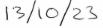 For and on behalf of the Buyer:Signature: REDACTED TEXT under FOIA Section 40, Personal Information.Name: REDACTED TEXT under FOIA Section 40, Personal Information.Role: REDACTED TEXT under FOIA Section 40, Personal Information.Date: 16/10/2023